11 Los Salmos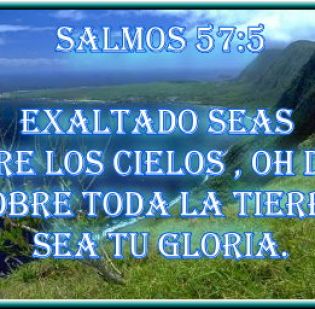  Oración del Templo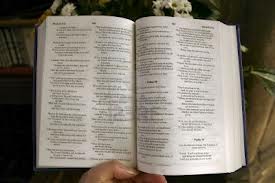 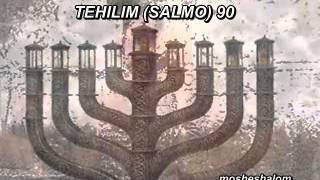 Con  el menoráh encendidoo candelabro de los 7 brazos 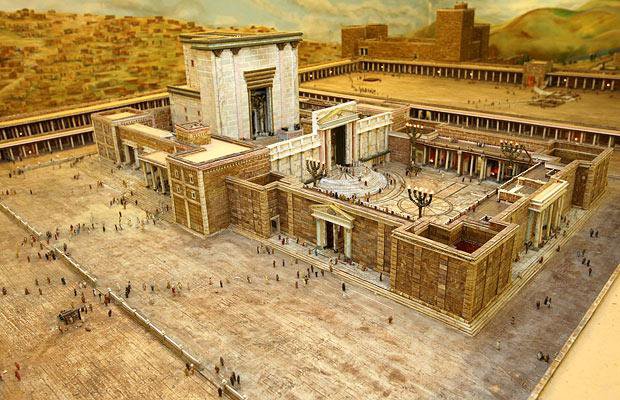 Y después, a lo largo de los tiempos en las sinagogas del mundo entero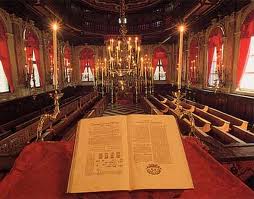 En la de Cafarnaum, donde rezó Jesús.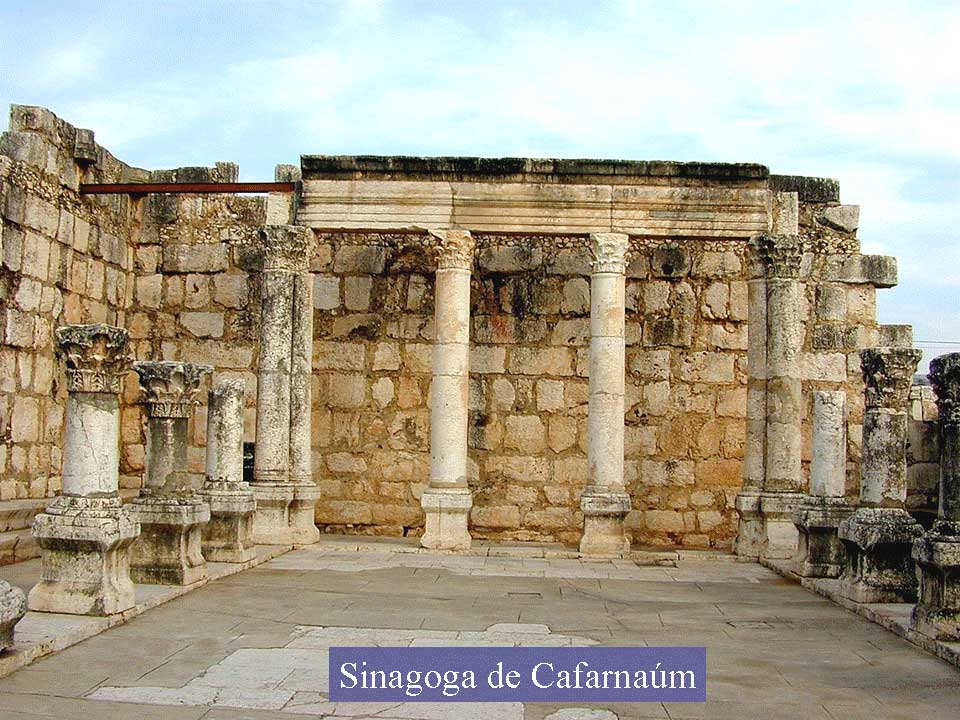 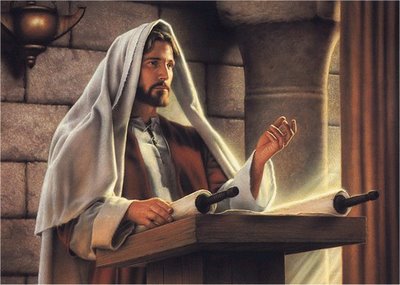 o en cualquiera otra del mundoEn la de Córdoba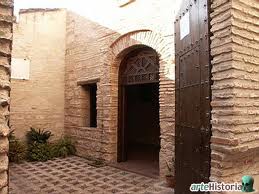 en la Blanca, en Toledo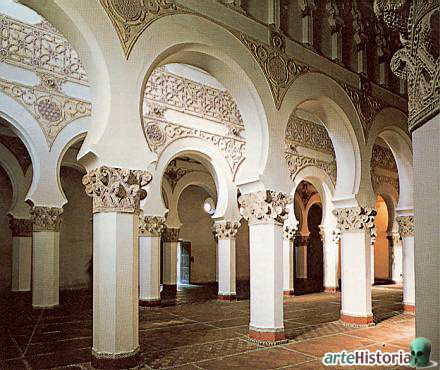 Los Salmos eran oracióny los profetas lectura obligada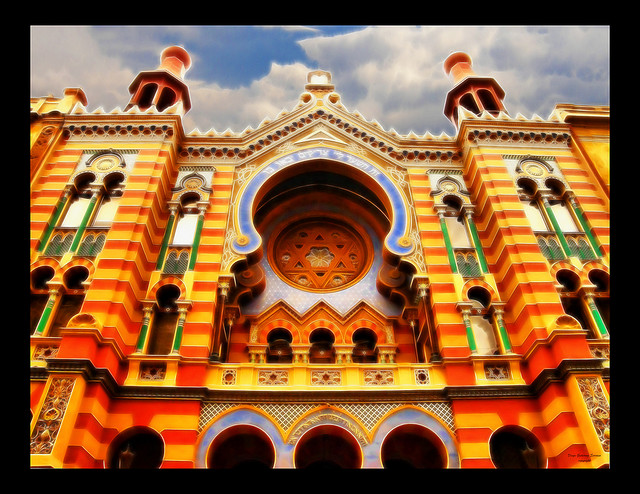 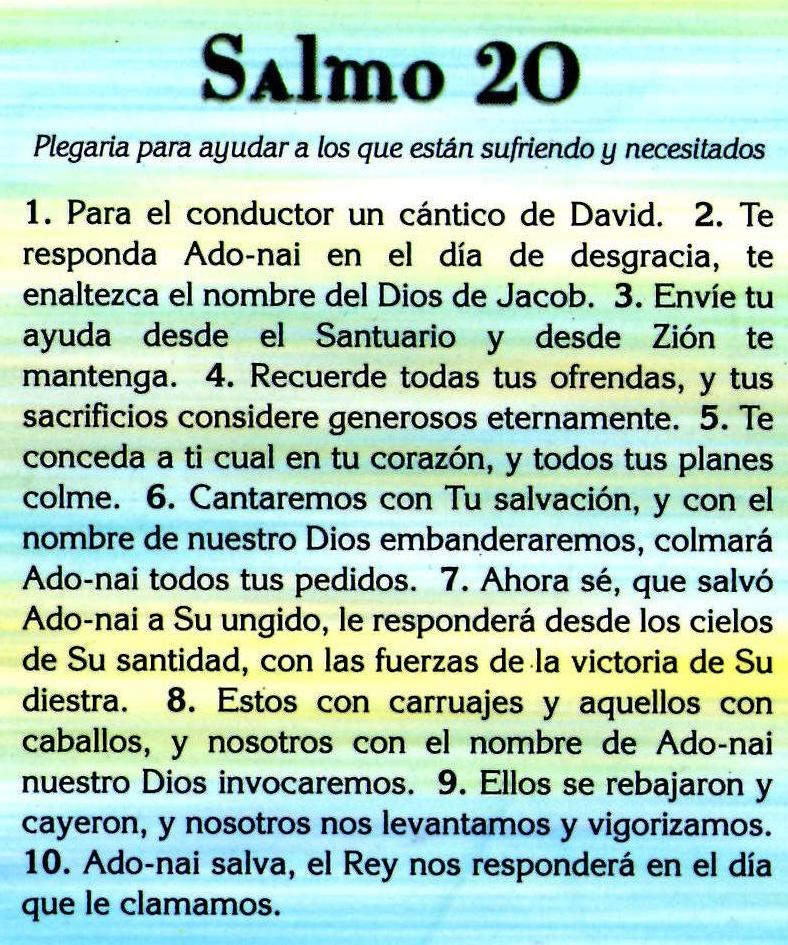 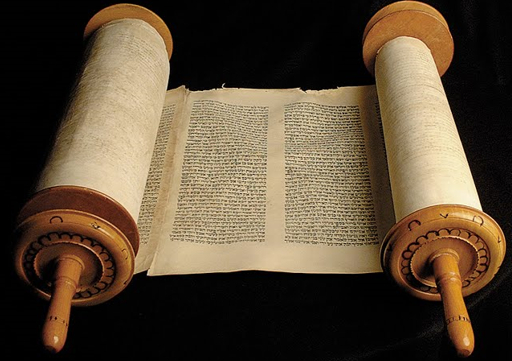 Escritos en Hebreo así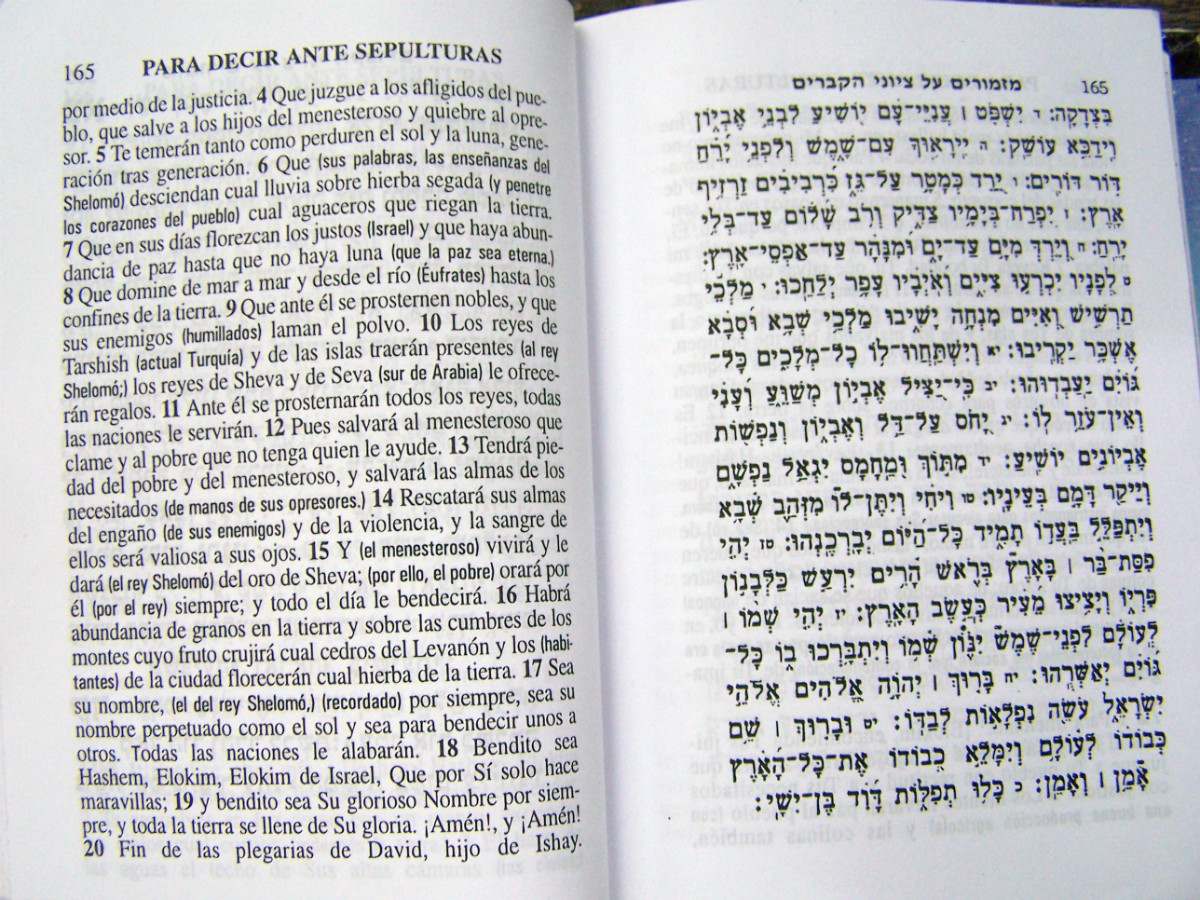 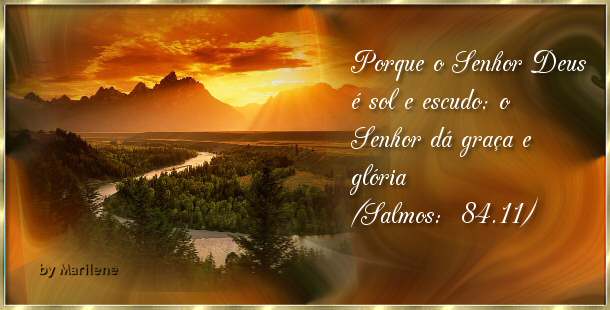 Salmo 133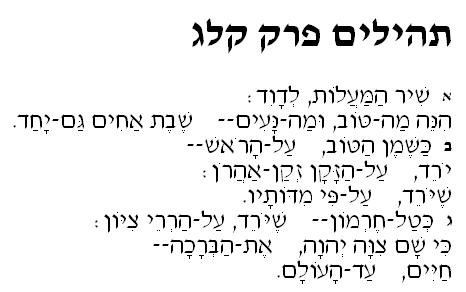 Aqui diceSalmos 133 (RV60) -La bienaventuranza del amor fraternal
Cántico gradual; de David.

1 ¡Mirad cuán bueno y cuán delicioso es 
Habitar los hermanos juntos en armonía! 
2 Es como el buen óleo sobre la cabeza, 
El cual desciende sobre la barba, 
La barba de Aarón, 
Y baja hasta el borde de sus vestiduras; 
3 Como el rocío de Hermón, 
Que desciende sobre los montes de Sion; 
Porque allí envía Jehová bendición, 
Y vida eterna.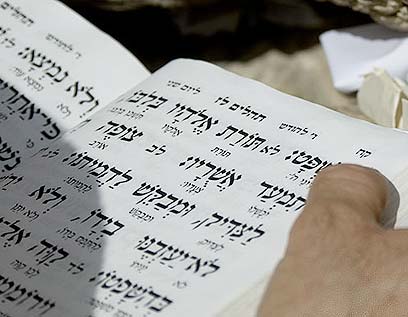 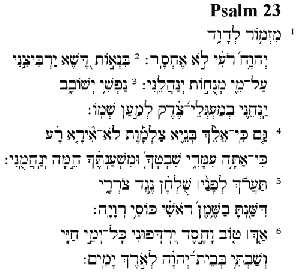 .El Señor es mi pastor: nada me falta;  2.en verdes pastos él me hace reposar. A las aguas de descanso me conduce,3.y reconforta mi alma. Por el camino del bueno me dirige, por amor de su nombre.4.Aunque pase por quebradas oscuras, no temo ningún mal, porque tú estás conmigo con tu vara y tu bastón, y al verlas voy sin miedo.  5.La mesa has preparado para mí frente a mis adversarios, con aceites perfumas mi cabeza y rellenas mi copa.Y aquí diceSalmo 119, verso 5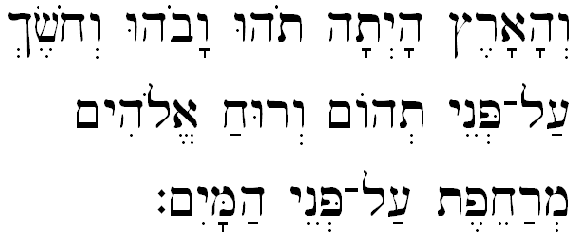 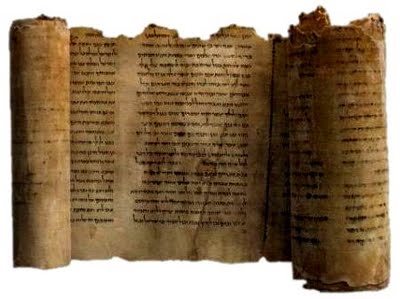 5 ¡Ojalá fuesen ordenados mis caminos 
Para guardar tus designios!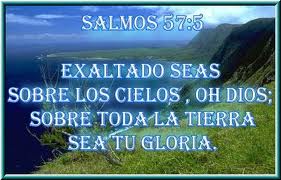 Salmo de Davidתהילים פרק מTEHILIM PÉREQ 40Salmos capítulo 40א למנצח, לדוד מזמור1 LAMENATZÉAJ LEDAVÍD MIZMÓRPara el director sinfónico, de David un salmoב קוה קויתי יהוה; ויט אלי, וישמע שועתי2 QAVÓ QUIVÍTI HASHÉM; VAIÉT ELÁI, VEISHMÁ SHAV'ATÍEstaba confiado y confié en el Eterno y se inclinó hacia mí y escuchó mi vozג ויעלני, מבור שאון-- מטיט היון3 VAIA'ALÉNI, MIBÓR SHAÓN-- MITÍT HAIAVÉN Y me subió de un pozo turbulento, de un lodazal turbioויקם על-סלע רגלי; כונן אשריVAIÁQUEM AL-SÉLA RAGLÁI; KONÉN ASHURÁIe hizo levantar sobre una piedra mis pies afirmando mis piernasד ויתן בפי, שיר חדש-- תהלה לאלהינו4 VAITÉN BEFÍ, SHIR JADÁSH-- TEHILÁ LELOHÉNUy puso en mi boca una nueva canción, una alabanza para nuestro Soberanoיראו רבים וייראו; ויבטחו, ביהוהIR'Ú RABÍM VEIRÁU; VEIVTÉJU, BAHASHÉMVerán multitudes y habrán de temer; y pondrán su confianza en el Eternoה אשרי הגבר-- אשר-שם יהוה, מבטחו5 ASHRÉ HAGUÉVER-- ÁSHER-SAM HASHÉM, MIVTAJÓFeliz el hombre que puso en el Eterno su confianza, su seguridadולא-פנה אל-רהבים, ושטי כזבVÉLO-FANÁ EL-REHAVÍM, VESATÉ JAZAVy no se dirigió a soberbios y a los que persiguen la falsedadו רבות עשית, אתה יהוה אלהי6 RABÓT ASÍTA, ATÁ HASHEM ELOHÁI Mucho es lo que has hecho Tú eterno mi Soberanoנפלאתיך ומחשבתיך, אלינוNIFLEOTÉJA UMAJSHEVOTÉJA, ELÉNUen cuanto a tus maravillas y proyectos para con nosotros אין, ערך אליך--אגידה ואדברה; עצמו, מספרEN, ARÓJ ALÉJA-- AGUÍDA VA'ADABÉRA; ATZEMÚ, MISAPÉRno hay quien se compare a Tí, aunque los relate y hable son mucho más de lo que se pueda conta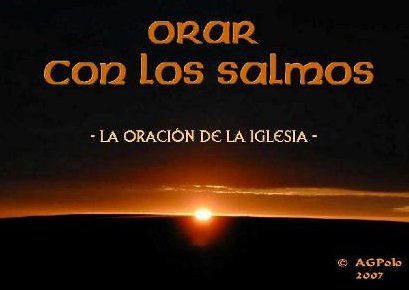 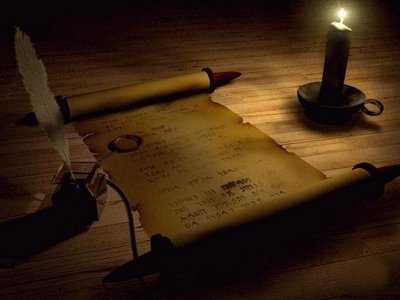 Citas y la numeración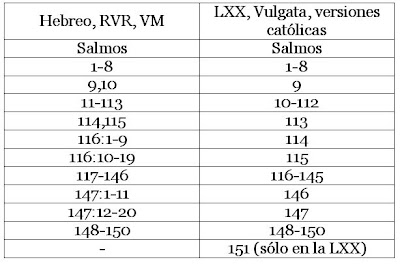 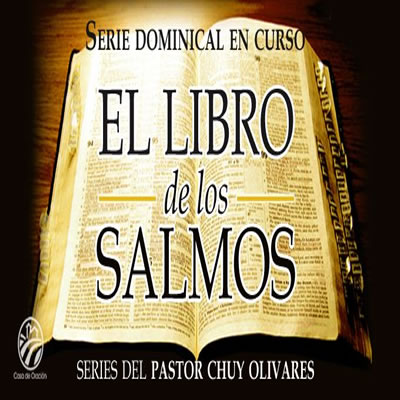 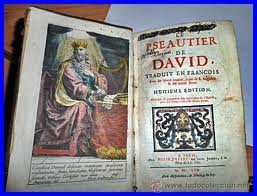 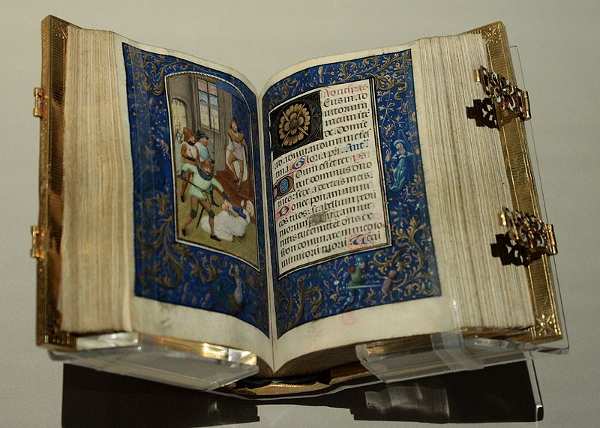 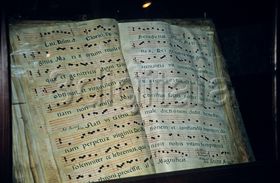 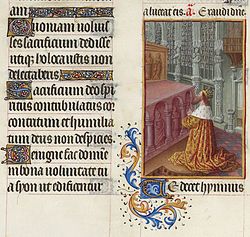 Salmo 21 (o 22 nuevo número)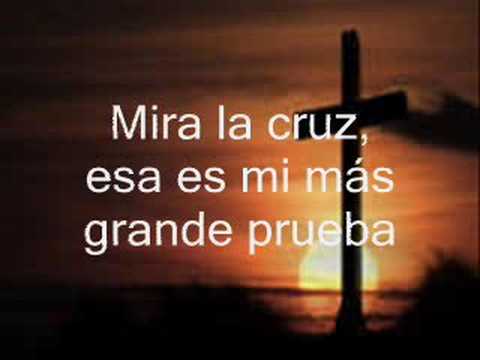 Salmo 21Eloi Eloi lamma sabactaniDIOS MÍO, DIOS MÍO, ¿POR QUÉ ME HAS ABANDONADO?
a pesar de mis gritos,
mi oración no te alcanza.
Dios mío, de día te grito,
y no respondes;
de noche, y no me haces caso;
aunque tú habitas en el santuario,
esperanza de Israel.
En ti confiaban nuestros padres;
confiaban, y los ponías a salvo;
a ti gritaban, y quedaban libres;
en tí confiaban, y no los defraudaste.
Pero yo soy un gusano, no un hombre,
vergüenza de la gente,
desprecio del pueblo;
al verme, se burlan de mí, 
hacen visajes, menean la cabeza:
"acudió al Señor, que lo ponga a salvo;
que lo libre si tanto lo quiere".
Tú eres quien me sacó del vientre,
me tenías confiado 
en los pechos de mi madre;
desde el seno pasé a tus manos,
desde el vientre materno tú eres mi Dios.
No te quedes lejos, 
que el peligro está cerca
y nadie me socorre.
Me acorrala un tropel de novillos,
me cercan toros de Basán;
abren contra mí las fauces
leones que descuartizan y rugen.
Estoy como agua derramada,
tengo los huesos descoyuntados;
mi corazón, como cera,
se derrite en mis entrañas;
mi garganta está seca como una teja,
la lengua se me pega al paladar;
me aprietas 
contra el polvo de la muerte.
Me acorrala una jauría de mastines,
me cerca una banda de malhechores;
me taladran las manos y los pies,
puedo contar mis huesos.
Ellos me miran triunfantes,
se reparten mi ropa,
echan a suerte mi túnica.
Pero tú, Señor, no te quedes lejos;
fuerza mía, ven corriendo a ayudarme.
líbrame a mí de la espada,
y a mí única vida de la garra del mastín;
sálvame de las fauces del león;
a éste pobre, de los cuernos del búfalo.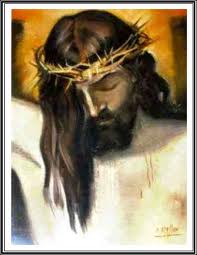 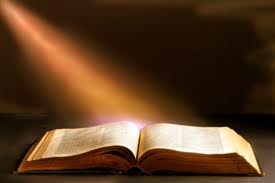 Salmos de las subidas120 a 134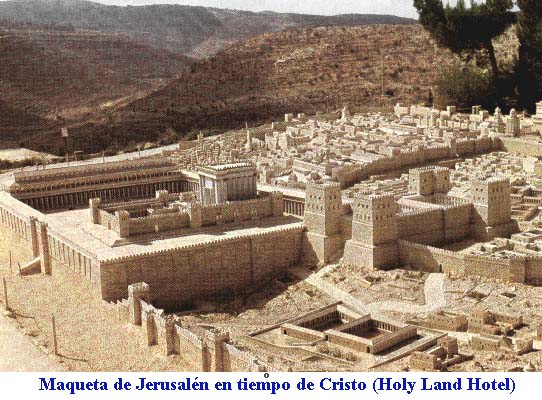 Salmo 1211¡Qué alegría cuando me dijeron:
«Vamos a la casa del Señor»!
2Ya están pisando nuestros pies
tus umbrales, Jerusalén.3Jerusalén está fundada
como ciudad bien compacta.
4Allá suben las tribus,
las tribus del Señor,según la costumbre de Israel,
a celebrar el nombre del Señor;
5en ella están los tribunales de justicia,
en el palacio de David.6Desead la paz a Jerusalén:
«Vivan seguros los que te aman,
7haya paz dentro de tus muros,
seguridad en tus palacios».8Por mis hermanos y compañeros,
voy a decir: «La paz contigo».
9Por la casa del Señor, nuestro Dios,
te deseo todo bien.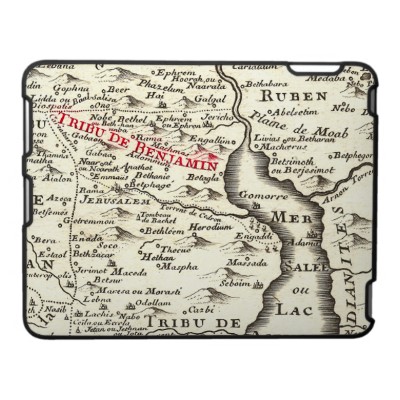 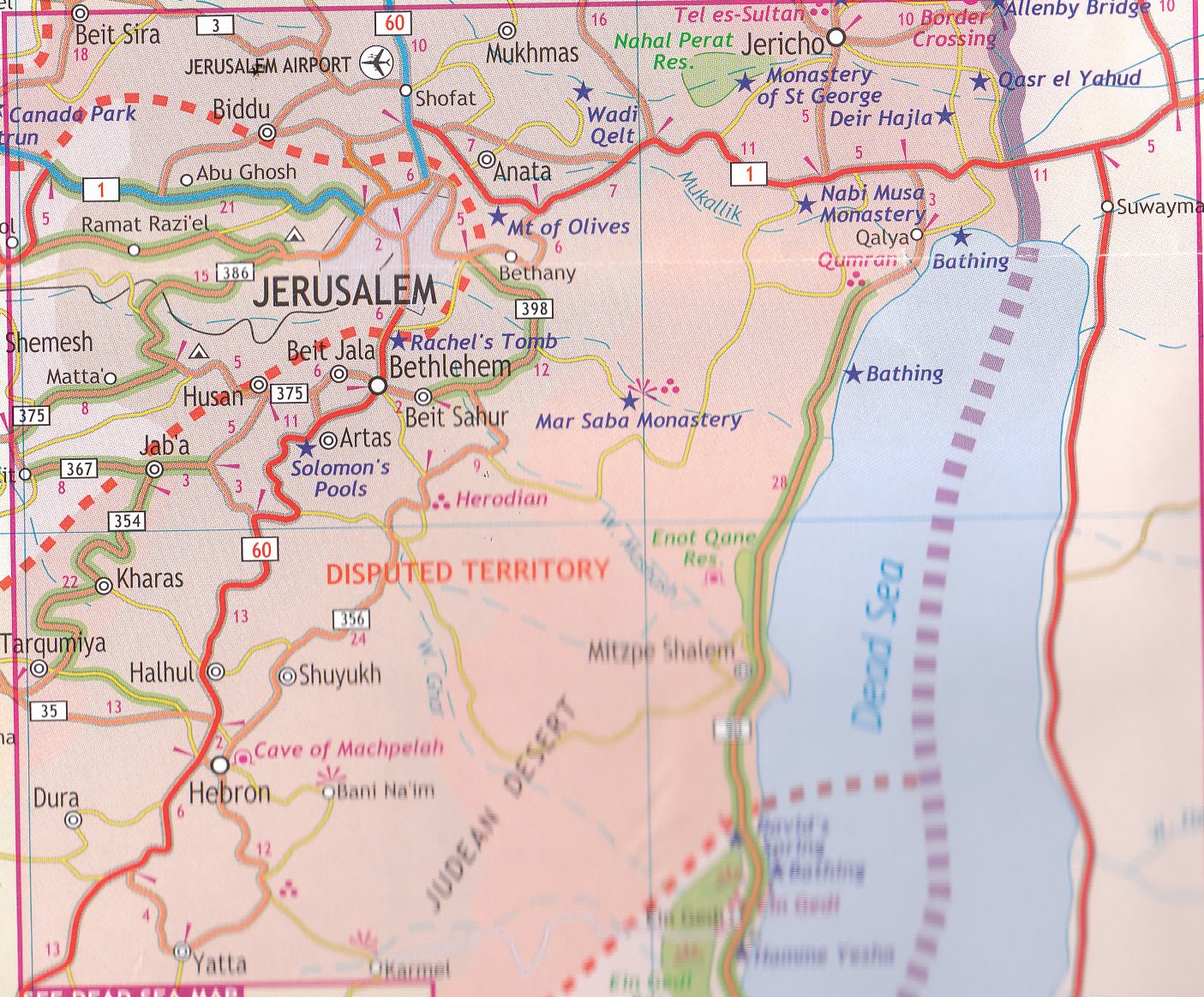 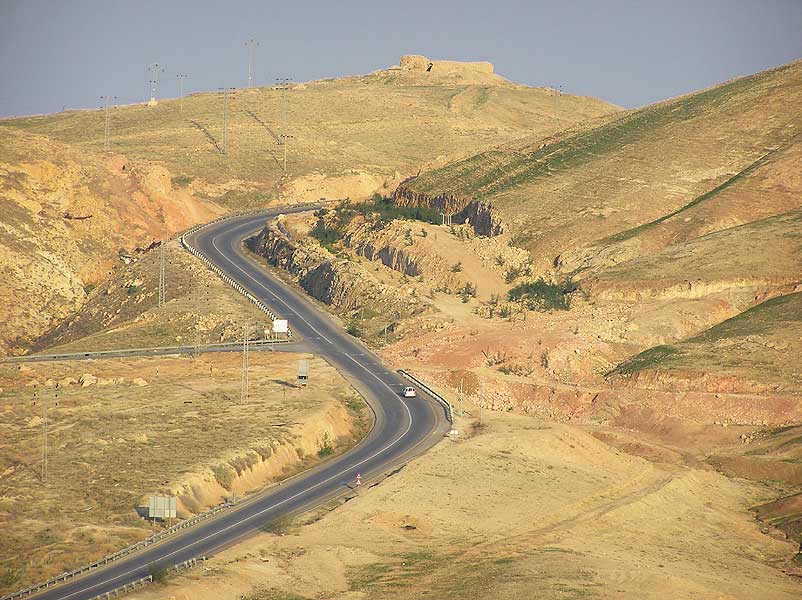 Jericó. la ciudad de las palmeras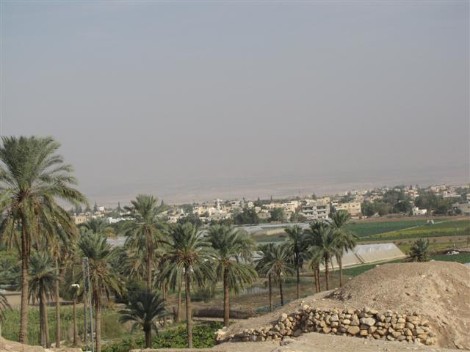 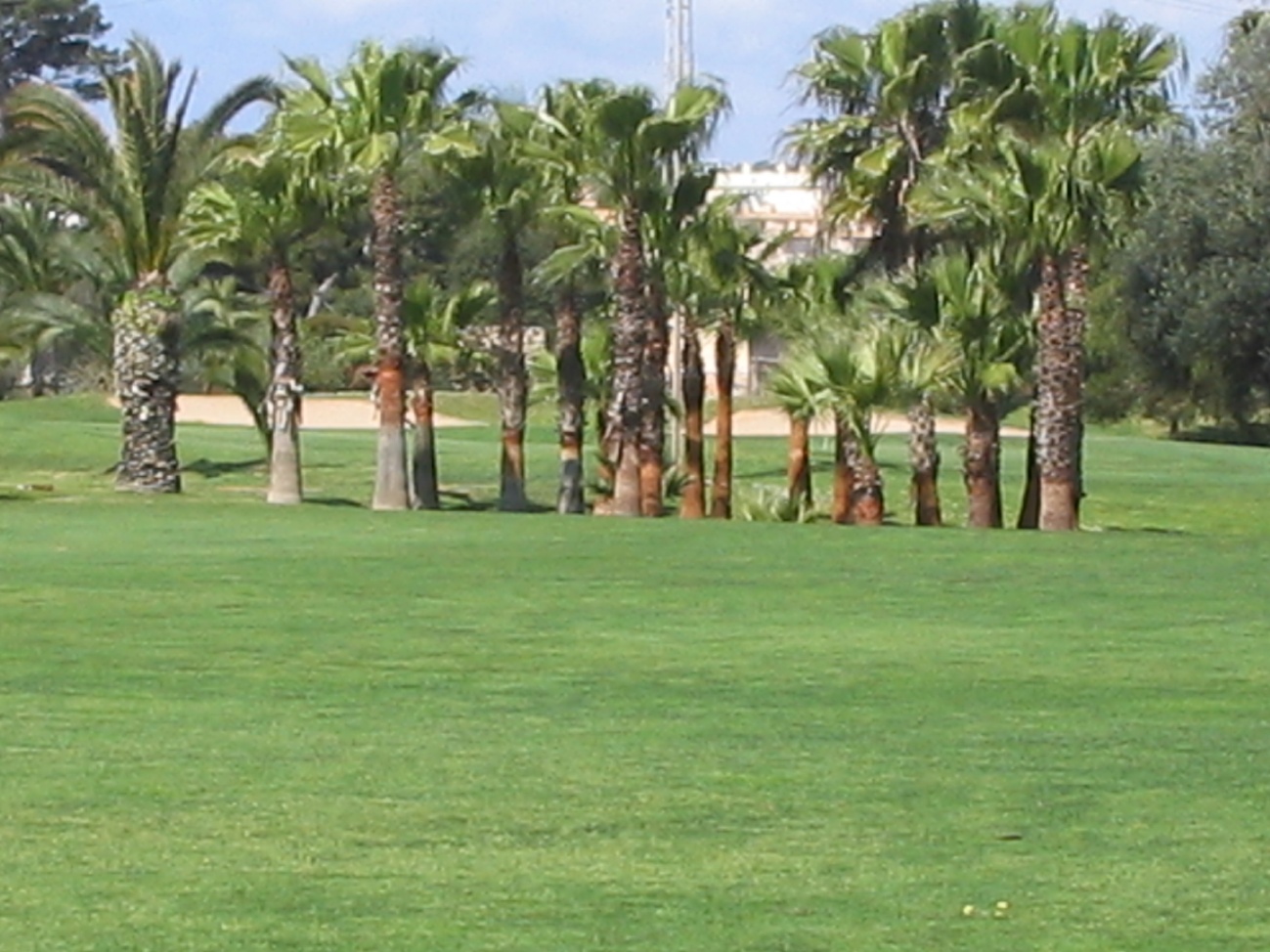 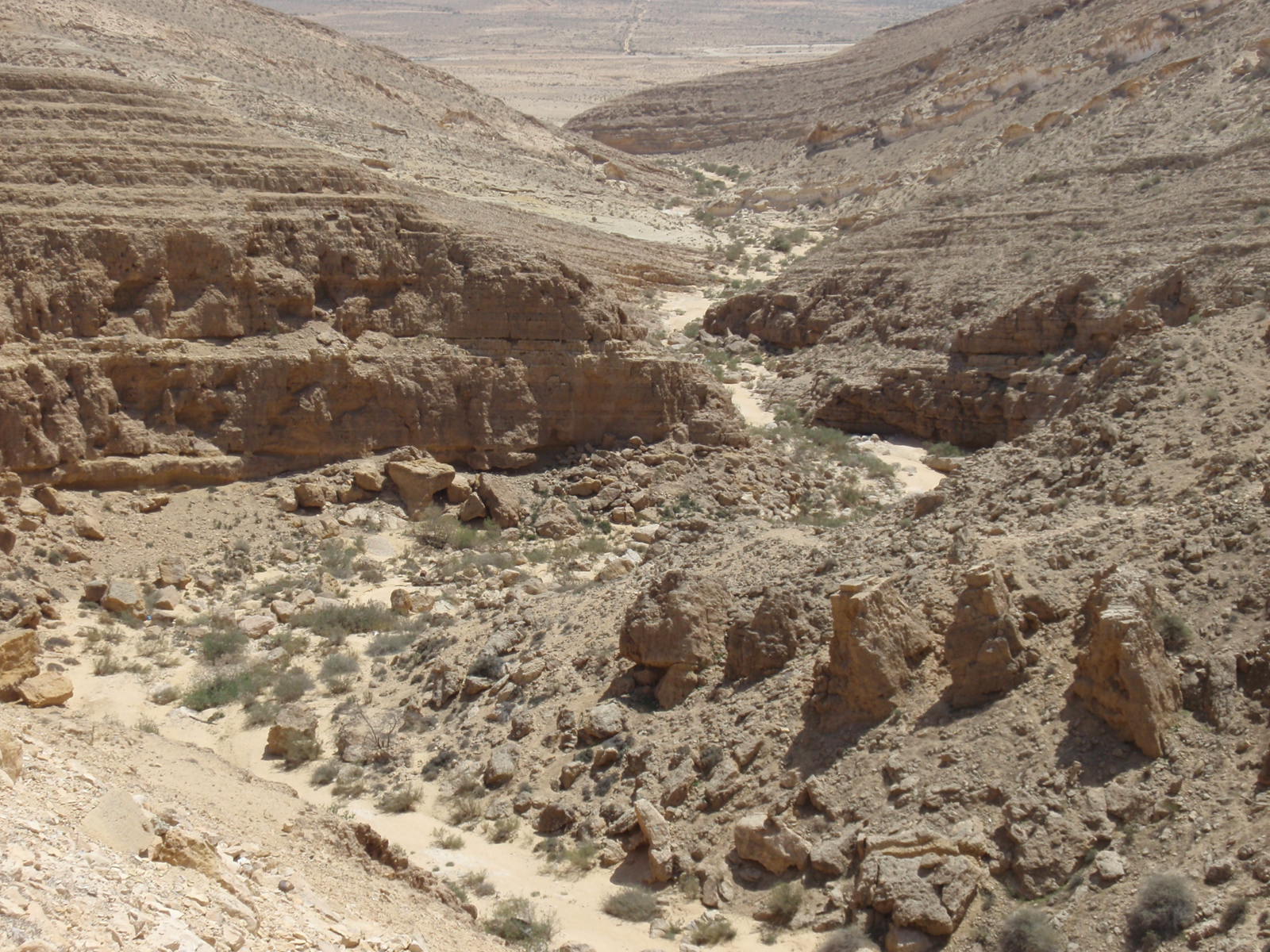 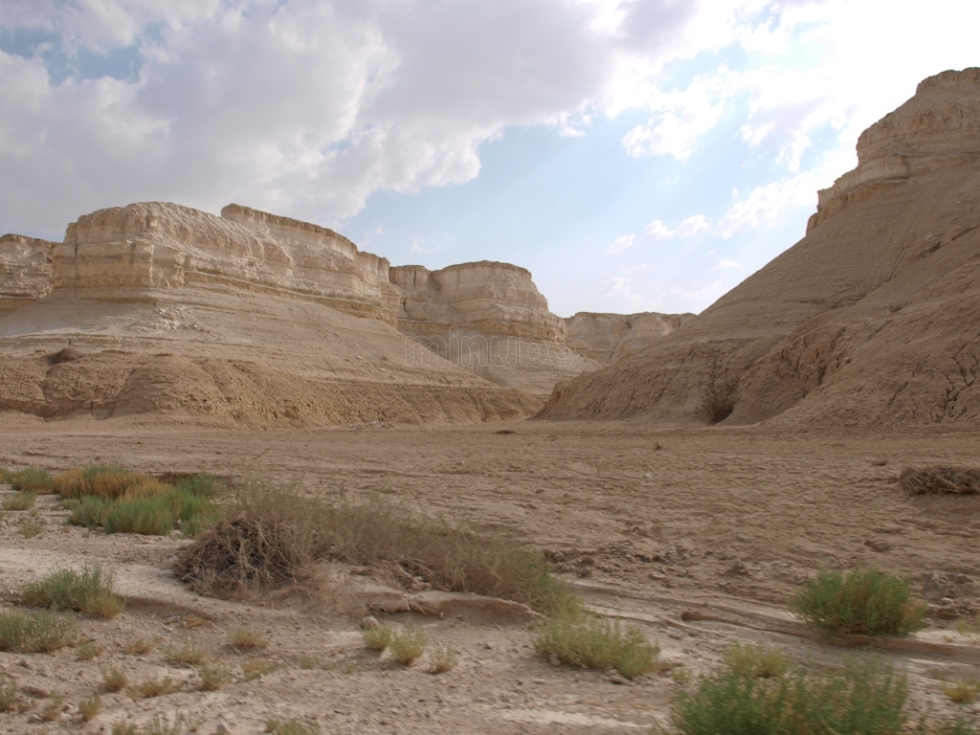 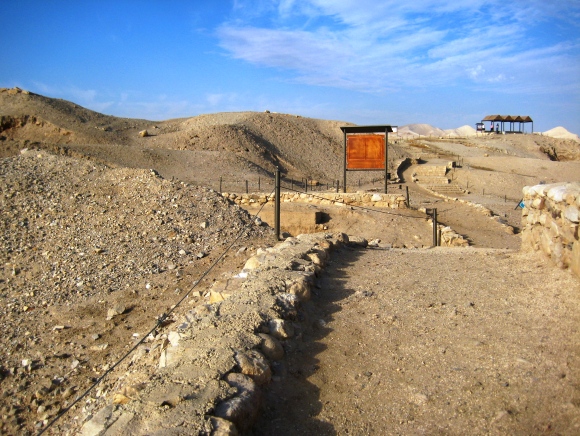 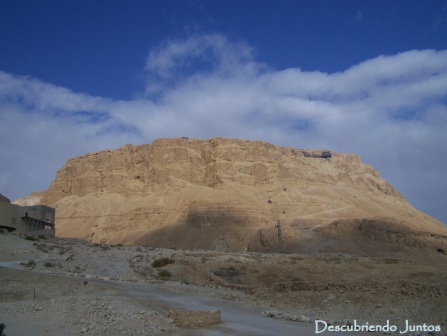 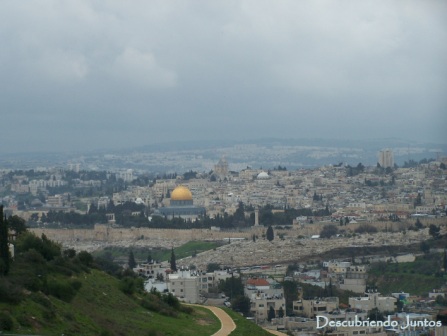 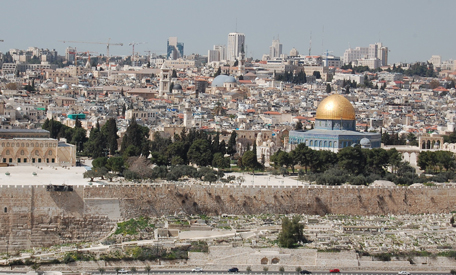 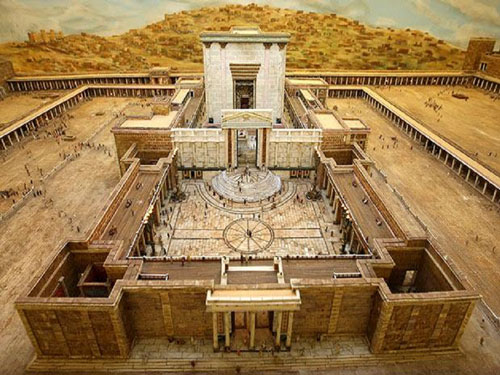 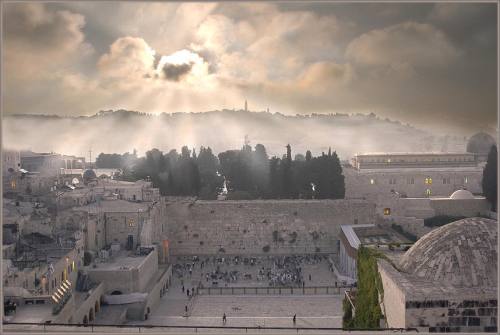 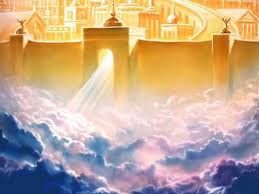 